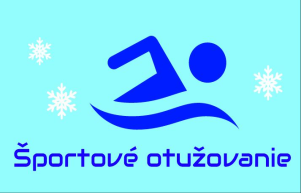 Čestné prehlásenie účastníka zimného plávania . kolo Slovenského pohára v zimnom plávaní,           2018Podpísaný :...........................................................................      narodený : ................................ v : ........................................................................ týmto prehlasujem, že:1.     Som  si plne vedomý možných rizík zimného plávania.                             2.     Pravidelne sa otužujem sa  a mám skúsenosti s plávaním v chladnej vode (do 8°C).3.     Som v dobrom telesnom a duševnom stave, nepožil som alkohol ani iné návykové látky.(1)4.     Nie som si vedomý žiadneho svojho akútneho, ani chronického ochorenia, ktoré  by         predstavovalo zvýšené  riziko pri zimnom plávaní.5.     Bol som poučený o trase plávania a dĺžke trate  , ako aj o spôsobe signalizácie         prípadných fyzických,  alebo  plaveckých ťažkostí  posádke záchrannému člnu. (2)6.     Mám/nemám   ...... výkonnostný stupeň, ktorý mi umožňuje súťažiť na trati .......... m. (3 )7.     Zimného plávania sa zúčastňujem dobrovoľne a na vlastnú zodpovednosť.dňa: 15.4.2018                                                               podpis: ....................................................._______________________________Poznámky:(1) Riaditeľ súťaže  v zimnom plávaní si vyhradzuje právo v prípade pochybností nepripustiť plavca na štart.(2) Poučenie vykoná hlavný rozhodca pred štartom.(3) 1.stupeň - 250m,  2.st. - 500m,  3.st. 750, majstrovský st. - 1000m